si Vás dovolujeme pozvat na seminář„Problematika krizové intervence pro základní využití v rámci sociální práces klientem“              (na semináři zazní řada případů z bohaté praxe lektora)
akreditace MPSV: Problematika krizové intervence pro základní využití v rámci sociální práces klientem A 2021/1401 SP/PC (8. hodin) akreditace MVČR: Krizová intervence-vstup do problematiky AK/PV-169/2018 (8. hodin)OBSAH: Úvod  Zahájení, uvedení cílů, seznámení s tématem, harmonogramem obsahové struktury, lektorem a technickým zajištěním, očekávání.  Přehled vybraných důležitých pojmů, pojících se s touto problematikou.  Krize jako celospolečenský fenomén Definice krize. Příčiny krize. Projevy krize. Typologie a druhy krizí. Spouštěče krize a jejich dělení. Fáze krize. Emoční obraz krize, úzkost a stres. Akutní protistresová opatření. Prevence ohrožení syndromem vyhoření. Krizová intervence Principy krizové intervence. Formy a cíle krizové intervence. Průběh krize. Reakce na krizovou situaci. Řešení krize.  Postupy v rámci krizové intervence. Metody a techniky krizové intervence.  Etické aspekty řešení náročných životních situací.  Sociálně právní aspekty krizové intervence. Přehled pracovišť krizové intervence u nás i v zahraničí. Krizová komunikace Hlavní zásady pro komunikaci s člověkem v krizi. Empatie, uznání a naslouchání. Komunikační zlozvyky, Základní doporučení pro krizovou komunikaci. Techniky dotazování. Vybraná specifická témata krizové intervence Nejčastější typy krizových situací.  Krize spojené s jednotlivými fázemi života (krizová intervence u dětí, dospívajících a jejich rodin, krizová intervence u žen a mužů, v seniorském věku apod.). Krize spojené s partnerstvím, manželstvím a sexualitou.  Krize spojené s duševními poruchami (klient s poruchou osobnosti, klient se závislostí, týraní a zneužívaní klienti, problematika sebevražd apod.).  ZávěrRekapitulace, dotazy, diskuse. Součástí ceny je osvědčení o absolvování semináře, materiály k tématu v elektronické podobě a občerstvení, které sestává z nealkoholických nápojů, drobného občerstvení v průběhu školení a rautového oběda.Jak se přihlásit:  	Zaplaťte účastnický poplatek a vyplňte přihlašovací formulář, prostřednictvím našich webových stránek www.topseminare.cz . Úředníci ÚSC mohou realizovat platbu za seminář až po obdržení faktury po semináři. Nejasnosti a dotazy rádi vyřídíme telefonicky či emailem (kontakty viz výše nebo na webových stránkách). Ve lhůtě tři dny a méně před konáním akce není možné zrušit účast na semináři. Kdykoli je možné nahlásit náhradníka na info@topseminare.cz. Zaplacení a smluvní podmínky: Úhradu semináře proveďte na náš účet č. 5000500032/5500 Raiffeisen Bank, neopomeňte uvést správný variabilní symbol. Daňový doklad obdrží účastníci v den konání semináře. V případě neúčasti se vložné nevrací, ale je možné poslat náhradníka             TOP Semináře s.r.o.,Vzdělávací agenturaAkreditace programů MPSV a MV ČRZátiší 476/12, Ostrava – Svinov, 721 00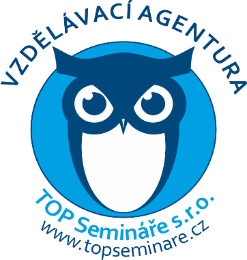 IČ: 06546897 Mobil:602 707 481, E-mail: info@topseminare.czvíce informací na: www.topseminare.czProblematika krizové intervence pro základní využití v rámci sociální práce s klientemProblematika krizové intervence pro základní využití v rámci sociální práce s klientemAkreditace: MPSV: A 2021/1401 SP/PC (8. vyučovacích hodin) prezenční
MVČR: AK/PV-169/2018 (8. hodin) prezenční
Variabilní symbol: 202410005Přednáší: Bc. David Tichý, DiS.(Ředitel krizového centra Ostrava, zkušený lektor s bohatou praxí v oblasti přednášené problematiky)Termín konání: 8.10. 2024 (úterý) od 9,00 hod. (prezence od 8,30hod – 9,00 hod.)
Místo konání: Hotel SAREZA – sál za recepcí, Čkalovova 6144/18, 70800, OstravaCena:1 990 Kč / osobaOrganizace: TOP. Semináře s.r.o.  IČ: 06546897